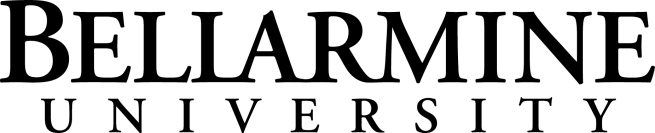 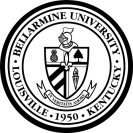 REQUEST FOR CREDIT OVERLOADName									ID #			Phone							Major		_			I request permission to take 		 credit hours during the 		____Semester.  I understand that I may be billed for any credits in excess of 19 hours (see the maximum course load policy in the Catalog).  This includes credits registered after the add/drop period, even if accompanied by a withdrawal (e.g. withdrawing from a course resulting in a W grade and replacing it with an Internship).Reason for overload:  										Signature of Student						DateSignature of Advisor						DateAttach a copy of your unofficial transcript to this request and submit to the Dean of the school of your major. ____Dean Approved			____Dean DeniedSignature of Dean						DateDean’s Office will forward form to Registrar’s Office, Horrigan Hall, room 205.Registrar’s Office will notify the student of approval or denial.Student may process registration changes after receiving Registrar’s notification.